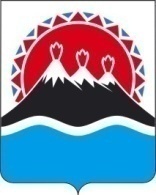 П О С Т А Н О В Л Е Н И ЕПРАВИТЕЛЬСТВАКАМЧАТСКОГО КРАЯ             г. Петропавловск-КамчатскийПРАВИТЕЛЬСТВО ПОСТАНОВЛЯЕТ:1. Внести в государственную программу Камчатского края «Социальное и экономическое развитие территории с особым статусом «Корякский округ», утвержденную постановлением Правительства Камчатского края от 05.02.2014 № 62-П, изменения согласно приложению к настоящему постановлению.2. Настоящее постановление вступает в силу после дня его официального опубликования.Приложение к постановлениюПравительства Камчатского края от_____________№_________Измененияв государственную программу Камчатского края «Социальное и экономическое развитие территории с особым статусом «Корякский округ», утвержденную постановлением Правительства Камчатского края от 05.02.2014 № 62-П (далее – Программа)1. В паспорте Программы:1) раздел «Ответственный исполнитель Программы» изложить в следующей редакции: «Ответственный исполнитель Программы Министерство по делам местного самоуправления и развитию Корякского округа Камчатского края»;2) после раздела «Участники Программы» дополнить разделом следующего содержания: «Иные участники Программы отсутствуют»;3) раздел «Объемы бюджетных ассигнований Программы» изложить в следующей редакции:2. В паспорте Подпрограммы 1 «Развитие транспортной системы Корякского округа» после раздела «Участники Подпрограммы 1» дополнить разделом следующего содержания: «Иные участники Подпрограммы 1 отсутствуют».3. В паспорте Подпрограммы 2 «Развитие минерально-сырьевого комплекса Корякского округа» после раздела «Участники Подпрограммы 2» дополнить разделом следующего содержания: «Иные участники Подпрограммы 2 отсутствуют».4. В паспорте Подпрограммы 3 «Обеспечение доступным и комфортным жильем и коммунальными услугами населения Корякского округа» после раздела «Участники Подпрограммы 3» дополнить разделом «Иные участники Подпрограммы 3 отсутствуют».5. В паспорте Подпрограммы 4 «Развитие социальной сферы на территории Корякского округа» после раздела «Участники Подпрограммы 4» дополнить разделом «Иные участники Подпрограммы 4 отсутствуют».6. В паспорте Подпрограммы 5 «Развитие сельского хозяйства и регулирование рынков сельскохозяйственной продукции, сырья и продовольствия Камчатского края на территории Корякского округа» после раздела «Участники Подпрограммы 3» дополнить разделом «Иные участники Подпрограммы 5 отсутствуют».7. В паспорте Подпрограммы 6 «Развитие информационных технологий на территории Корякского округа» после раздела «Участники Подпрограммы 6» дополнить разделом «Иные участники Подпрограммы 6 отсутствуют».8. В паспорте Подпрограммы 7 «Устойчивое развитие коренных малочисленных народов Севера, Сибири и Дальнего Востока, проживающих на территории Корякского округа»:1) раздел «Ответственный исполнитель Подпрограммы 7» изложить в следующей редакции: «Ответственный исполнитель Подпрограммы 7 Министерство развития гражданского общества, молодежи и информационной политики Камчатского края»;2) абзац седьмом раздела «Участники Подпрограммы 7» изложить в следующей редакции: «Министерство по делам местного самоуправления и развитию Корякского округа Камчатского края»;3) после раздела «Участники Подпрограммы 7» дополнить разделом следующего содержания: «Иные участники Подпрограммы 7 отсутствуют».9. В паспорте Подпрограммы 8 «Создание условий для эффективного и ответственного управления муниципальными финансами, повышения устойчивости бюджетов муниципальных образований Корякского округа» после раздела «Участники Подпрограммы 8» дополнить разделом следующего содержания: «Иные участники Подпрограммы 8 отсутствуют».10. В паспорте Подпрограммы 9 «Обеспечение реализации Программы»:1) раздел «Ответственный исполнитель Подпрограммы 9» изложить в следующей редакции: «Ответственный исполнитель Подпрограммы 9 Министерство по делам местного самоуправления и развитию Корякского округа Камчатского края»;2) после раздела «Участники Подпрограммы 9» дополнить разделом следующего содержания: «Иные участники Подпрограммы 9 отсутствуют»;3) раздел «Объемы бюджетных ассигнований Программы» изложить в следующей редакции:11. Приложения 2 – 3 к Программе изложить в следующей редакции:№О внесении изменений в государственную программу Камчатского края «Социальное и экономическое развитие территории с особым статусом «Корякский округ», утвержденную постановлением Правительства Камчатского края от 05.02.2014 № 62-ППредседатель Правительства - Первый вице-губернатор Камчатского края[горизонтальный штамп подписи 1]           А.О. Кузнецов«Объемы бюджетных ассигнований Программыобщий объем финансирования Программы составляет 2 120 151,65359 тыс. рублей, из них по годам:год ‒ 80 218,04276 тыс. рублей;год – 221 665,84686 тыс. рублей;год – 143 907,62839 тыс. рублей;год – 97 641,79331 тыс. рублей;год – 362 817,66842 тыс. рублей;год – 456 495,48891 тыс. рублей;год – 177 106,62916 тыс. рублей;год – 196 568,69962 тыс. рублей;год – 278 993,25616 тыс. рублей;год – 104 756,60000 тыс. рублей,в том числе за счет средств:- краевого бюджета ‒ 2 105 692,67363 тыс. рублей, из них по годам:год ‒ 79 883,84352 тыс. рублей;год – 220 042,88591 тыс. рублей;год – 142 813,52351 тыс. рублей;год – 97 169,57326 тыс. рублей;год – 359 738,30582 тыс. рублей;год – 452 479,73216 тыс. рублей;год – 175 936,96073 тыс. рублей;год – 195 659,60872 тыс. рублей;год – 277 211,64000 тыс. рублей;год – 104 756,60000 тыс. рублей,- местных бюджетов (по согласованию) ‒ 14 458,97996 тыс. рублей, из них по годам:год – 334,19924 тыс. рублей;год – 1 622,96095 тыс. рублей;год – 1 094,10488 тыс. рублей;год – 472,22005 тыс. рублей;год – 3 079,36260 тыс. рублей;год – 4 015,75675 тыс. рублей;год – 1 169,66843 тыс. рублей;год – 909,09090 тыс. рублей;год – 1 761,61616 тыс. рублей;год – 0,00000 тыс. рублей.Финансирование Программы также осуществляется за счет средств, предусмотренных на реализацию государственных программ Камчатского края, в объеме согласно приложению 3 к Программе».«Объемы бюджетных ассигнований Подпрограммы 9общий объем финансирования Подпрограммы 9 за счет средств краевого бюджета составляет 677 319,59486 тыс. рублей, из них по годам:2014 год ‒ 46 802,95300 тыс. рублей;2015 год – 45 195,18500 тыс. рублей;2016 год – 51 701,76000 тыс. рублей;2017 год – 50 419,78800 тыс. рублей;2018 год – 54 881,44600 тыс. рублей;2019 год – 54 950,82803 тыс. рублей;2020 год – 60 139,78611 тыс. рублей;2021 год – 105 659,60872 тыс. рублей;2022 год – 102 811,64000 тыс. рублей;2023 год – 104 756,60000 тыс. рублей».